Муниципальное бюджетное общеобразовательное учреждение«Айдарская средняя общеобразовательная школа имени ГерояСоветского Союза Бориса Григорьевича Кандыбина Ровеньского районаБелгородской области»Рабочая программапо учебному предмету «Родной язык (русский)»уровня среднего общего образования(базовый уровень)10-11 классыСрок реализации: 2 года2021 годПОЯСНИТЕЛЬНАЯ ЗАПИСКА	Настоящая рабочая программа по учебному предмету «Родной язык (русский)» для 10-11 классов составленав соответствии с федеральным государственным образовательным стандартом среднего общего образования к результатам освоения основной образовательной программы среднего общего образования; с учётомпримерной программы «Примерная программа по учебному предмету «Родной язык» 10-11 класс (ФГОС СОО)» (Департамент образования Белгородской области, ОГАОУ ДПО «Белгородский институт развития образования», Белгород, 2017. – 11 с.); основной образовательной программы среднего общего образования МБОУ «Айдарская СОШ им. Б.Г.Кандыбина»;приказа Министерства образования и науки РФ от 31.12.2015 № 1577 «О внесении изменений в ФГОС ООО, утвержденного приказом Минобрнауки РФ от 17.12.2010 №1897»; приказа департамента образования Белгородской области от 25 октября 2017 года №3064 «О реализации федерального государственного образовательного стандарта и федерального компонента государственного образовательного стандарта основного общего и среднего (полного) общего образования в части изучения родного языка»; приказа департамента образования Белгородской области от 07 июля 2019 года № 9-09/14/3672 «О реализации предметных областей «Родной язык и литературное чтение на родном языке» и «Родной язык и родная литература» в 2019-2020 учебном году»; положений Концепции преподавания русского языка и литературы в Российской Федерации, утверждённой 09 апреля 2016 г., № 637-р.; приказа департамента образования Белгородской области от 25 октября 2017 года №3064 «О реализации федерального государственного образовательного стандарта и федерального компонента государственного образовательного стандарта основного общего и среднего (полного) общего образования в части изучения родного языка»; приказа департамента образования Белгородской области от 07 июля 2019 года № 9-09/14/3672 «О реализации предметных областей «Родной язык и литературное чтение на родном языке» и «Родной язык и родная литература» в 2019-2020 учебном году»..Рабочая программа составлена с учётом Рабочей программы воспитания МБОУ «Айдарская средняя общеобразовательная школа им. Б. Г. Кандыбина», утвержденной приказом по общеобразовательному учреждению от 31 августа 2021 г. № 225 «Об утверждении основной образовательной программы среднего общего образования».Основными направлениями воспитательной деятельности являются:1. Гражданское воспитание; 2. Патриотическое воспитание; 3. Духовно-нравственное воспитание; 4. Эстетическое воспитание; 5. Физическое воспитание, формирование культуры здоровья и эмоционального благополучия;6. Трудовое воспитание; 7. Экологическое воспитание. 8. Ценности научного познания.            9. Личностные результаты, обеспечивающие адаптацию обучающегося к изменяющимся условиям социальной и природной среды.Рабочая программа направлена на достижение обучающимися личностных, метапредметных (регулятивных, познавательных, коммуникативных) и предметных результатов.В соответствии с учебным планом МБОУ «Айдарская СОШ им. Б.Г.Кандыбина» на изучение предмета «Родной язык (русский)» в 10 и 11 классе отводится по 1 учебному часу (в год – по 34 часа). Календарным учебным графиком общеобразовательного учреждения в 10-11 классах установлено 34 учебные недели в год.Рабочая программа для 10-11 классов предназначена для изучения родного русского языка в старших классах 1 часа в неделю (10 класс – 34 часа; 11 класс – 34 часа). Общее количество учебных часов за два года обучения – 68. Реализация программы предполагает проведение письменных контрольных работ:Текущий контроль уровня усвоения знаний осуществляется в процессе индивидуальной, парной, групповой и коллективной деятельности обучающихся.Планируемые результаты освоения учебного предмета Личностные результаты в рамках программы воспитания:Гражданского воспитания:1.1. готовность к выполнению обязанностей гражданина и реализации его прав, уважение прав, свобод и законных интересов других людей; 1.2. активное участие в жизни семьи, образовательной организации, местного сообщества, родного края, страны; 1.3. неприятие любых форм экстремизма, дискриминации; 1.4. понимание роли различных социальных институтов в жизни человека; 1.5. представление об основных правах, свободах и обязанностях гражданина, социальных нормах и правилах межличностных отношений в поликультурном и многоконфессиональном обществе; 1.6. представление о способах противодействия коррупции; 1.7. готовность к разнообразной созидательной деятельности, стремление к взаимопониманию и взаимопомощи; активное участие в школьном самоуправлении; 1.8. готовность к участию в гуманитарной деятельности (волонтёрство, помощь людям, нуждающимся в ней). 2. Патриотического воспитания: осознание российской гражданской идентичности в поликультурном и многоконфессиональном обществе; 2.1. проявление интереса к познанию родного языка, истории, культуры Российской Федерации, своего края, народов России;2.2. ценностное отношение к достижениям своей Родины — России, к науке, искусству, спорту, технологиям, боевым подвигам и трудовым достижениям народа; 2.3. уважение к символам России, государственным праздникам; историческому, природному наследию и памятникам, традициям разных народов, проживающих в родной стране. 3. Духовно-нравственного воспитания: ориентация на моральные ценности и нормы в ситуациях нравственного выбора;3.1. готовность оценивать своё поведение и поступки, поведение и поступки других людей с позиции нравственных и правовых норм с учётом осознания последствий поступков; активное неприятие асоциальных поступков; 3.2. свобода и ответственность личности в условиях индивидуального и общественного пространства. 4. Эстетического воспитания: восприимчивость к разным видам искусства, традициям и творчеству своего и других народов, понимание эмоционального воздействия искусства;4.1. осознание важности художественной культуры как средства коммуникации и самовыражения; понимание ценности отечественного и мирового искусства, этнических культурных традиций и народного творчества; стремление к самовыражению в разных видах искусства.5. Физического воспитания, формирования культуры здоровья и эмоционального благополучия: осознание ценности жизни;5.1. ответственное отношение к своему здоровью и установка на здоровый образ жизни;5.2. последствий и неприятие вредных привычек (употребление алкоголя, наркотиков, курение) и иных форм вреда для физического и психического здоровья; соблюдение правил безопасности, в том числе навыки безопасного поведения в интернет-среде; 5.3. способность адаптироваться к стрессовым ситуациям и меняющимся социальным, информационным и природным условиям, в том числе осмысляя собственный опыт и выстраивая дальнейшие цели; умение принимать себя и других, не осуждая; 5.4. сформированность навыков рефлексии, признание своего права на ошибку и такого же права другого человека. 6. Трудового воспитания:6.1. установка на активное участие в решении практических задач (в рамках семьи, образовательной организации, города, края) технологической и социальной направленности, способность инициировать, планировать и самостоятельно выполнять такого рода деятельность; 6.2. интерес к практическому изучению профессий и труда различного рода, в том числе на основе применения изучаемого предметного знания; осознание важности обучения на протяжении всей жизни для успешной профессиональной деятельности и развитие необходимых умений для этого; уважение к труду и результатам трудовой деятельности;6.3. осознанный выбор и построение индивидуальной траектории образования и жизненных планов с учётом личных и общественных интересов и потребностей. 7. Экологического воспитания:7.1. ориентация на применение знаний из социальных и естественных наук для решения задач в области окружающей среды, планирования поступков и оценка возможных последствий своих действий для окружающей среды;7.2. повышение уровня экологической культуры, осознание глобального характера экологических проблем и путей их решения; активное неприятие действий, приносящих вред окружающей среде;7.3. осознание своей роли как гражданина и потребителя в условиях взаимосвязи природной, технологической и социальной сред;7.4. готовность к участию в практической деятельности экологической направленности. 8. Ценности научного познания: 8.1. ориентация в деятельности на современную систему научных представлений об основных закономерностях развития человека, природы и общества, о взаимосвязях человека с природной и социальной средой;8.2. овладение языковой и читательской культурой как средством познания мира; овладение основными навыками исследовательской деятельности; 8.3. установка на осмысление опыта, наблюдений, поступков и стремление совершенствовать пути достижения индивидуального и коллективного благополучия. 9. Личностные результаты, обеспечивающие адаптацию обучающегося к изменяющимся условиям социальной и природной среды: 9.1. освоение обучающимися социального опыта, основных социальных ролей, соответствующих ведущей деятельности возраста, норм и правил общественного поведения, форм социальной жизни в группах и сообществах, включая семью, группы, сформированные по профессиональной деятельности, а также в рамках социального взаимодействия с людьми из другой культурной среды; 9.2. способность действовать в условиях неопределённости, открытость опыту и знаниям других, повышать уровень своей компетентности через практическую деятельность, в том числе умение учиться у других людей; 9.3. осознавать в совместной деятельности новые знания, навыки и компетенции из опыта других; навык выявления и связывания образов, способность формирования новых знаний, в том числе способность формулировать идеи, понятия, гипотезы об объектах и явлениях, в том числе ранее неизвестных, осознавать дефицит собственных знаний и компетентностей, планировать своё развитие; 9.4. умение распознавать конкретные примеры понятия по характерным признакам, выполнять операции в соответствии с определением и простейшими свойствами понятия, конкретизировать понятие примерами, использовать понятие и его свойства при решении задач (далее - оперировать понятиями), а также оперировать терминами и представлениями в области концепции устойчивого развития; умение анализировать и выявлять взаимосвязи природы, общества и экономики; 9.5. умение оценивать свои действия с учётом влияния на окружающую среду, достижений целей и преодоления вызовов, возможных глобальных последствий;9.6. способность обучающихся осознавать стрессовую ситуацию, оценивать происходящие изменения и их последствия; воспринимать стрессовую ситуацию как вызов, требующий контрмер.Предметные результаты:1) сформированность понятий о нормах родного языка и применение знаний о них в речевой практике;2) владение видами речевой деятельности на родном языке (аудирование, чтение, говорение и письмо), обеспечивающими эффективное взаимодействие с окружающими людьми в ситуациях формального и неформального межличностного и межкультурного общения;сформированность навыков свободного использования коммуникативно-эстетических возможностей родного языка;сформированность понятий и систематизации научных знаний о родном языке, осознание взаимосвязи его уровней и единиц; освоение базовых понятий лингвистики, основных единиц и грамматических категорий родного языка;сформированность навыков проведения различных видов анализа слова (фонетического, морфемного, словообразовательного, лексического, морфологического), синтаксического анализа словосочетания и предложения, а также многоаспектного анализа текста на родном языке;обогащение активного и потенциального словарного запаса, расширение объема используемых в речи грамматических средств для свободного выражения мыслей и чувств на родном языке адекватно ситуации и стилю общения;овладение основными стилистическими ресурсами лексики и фразеологии родного языка, основными нормами родного языка (орфоэпическими, лексическими, грамматическими, орфографическими, пунктуационными), нормами речевого; приобретение опыта их использования в речевой практике при создании устных и письменных высказываний; стремление к речевому совершенствованию;сформированность ответственности за языковую культуру, как общечеловеческую ценность; создание значимости чтения на родном языке и изучения родной литературы для своего дальнейшего развития; формирование потребности в систематическом чтении, как средстве познания мира и себя в этом мире; гармонизации отношений человека и общества, многоаспектного диалога;сформированность понимания родной литературы, как одной из основных национально-культурных ценностей народа, как особого способа познания жизни;обеспечение культурной самоидентификации, осознание коммуникативно-эстетических возможностей родного языка на основе изучения выдающихся произведений культуры своего народа, российской и мировой культуры;сформированность навыков понимания литературных художественных произведений, отражающих разные этнокультурные традиции.Содержание учебного предмета10 класс1. Вводное занятие	Теоретическая часть. Родной (русский) язык – основа истории и сущность духовной культуры народа. Слово – не только единица языка, но и сам язык, способность человека выражать мысли и чувства на родном (русском) языке, охватывая все многообразие материальной и духовной жизни.2. Родной (русский) язык и разновидности его употребления	Теоретическая часть. Родной (русский) язык как система и развивающееся явление. Строй и употребление родного (русского) языка. Соотносительность (вариативность) средств и способов языкового выражения.	Стиль. Разговорный язык и литературный язык. Их взаимосвязь и различие. Разновидности родного (русского) разговорного языка: территориальный диалект, социально-профессиональный диалект, «полудиалект», просторечие, «общий» разговорный язык. Диалектная основа языкового своеобразия региона. Черты южнорусского наречия и курско-орловских говоров. Понятие о лингворегионализмах. Украинизмы в современной речи жителей Белгородской области. Понятие о социолекте.Практическая работа. Работа с публицистическими текстами о языке. Лингвистический анализ публицистических и художественных текстов (в том числе писателей Черноземья). Фиксация и анализ разговорной речи. 3. Стилистические возможности языковых средств родного (русского) языка	Теоретическая часть. Фонетика как раздел родного (русского) языка. Фонетические процессы, характерные для региона. Понятие исторического чередования в области гласных и согласных звуков. Отличие исторического чередования от фонетического.	Лексика и фразеология родного (русского) языка. Архаизмы, историзмы, неологизмы. Славянизмы. «Поэтическая лексика». Прямое и переносное значение слова. «Макаронический язык». Крылатые слова и выражения региона. Их источники.Морфология и синтаксис родного (русского) языка. Стилистическое использование морфологических форм существительных, прилагательных, местоимений. Выразительные возможности глаголов. Причастия и деепричастия. Типы предложений, их соотносительность. Порядок слов – основа синтаксической синонимики родного (русского) языка.	Практическая часть. 	Транскрипция звучащей речи. Лингвостилистический анализ публицистических и художественных текстов (в том числе писателей Черноземья).4. Коммуникативно-эстетические возможности родного (русского) языка	Теоретическая часть. Средства художественной изобразительности родного (русского) языка. Изобразительность слова в его прямом значении (автология) и в переносном значении (металогия). Тропы и фигуры родного (русского) языка. Основные формы «словесной инструментовки»: аллитерация, ассонанс, звуковые повторы, звукопись. Ритм и интонация в прозе и в стихах. 	Народная этимология, обновление значения слова, каламбур как средства художественной изобразительности родного (русского) языка.	Практическая часть. Лингвостилистический анализ публицистических и художественных текстов (в том числе писателей Черноземья).5. Языковая культура как показатель духовно-нравственного развития личности	Теоретическая часть. Родной (русский) язык и культура речи. Современная концепция культуры речи. Речевой этикет. Языковой паспорт говорящего.Коммуникативные качества речи: правильность, точность, последовательность, чистота, выразительность, богатство (разнообразие). Языковые средства, обеспечивающие или, наоборот, нарушающие коммуникативные качества речи. Уместность того или иного способа словесного выражения.	Практическая часть. Практикум по культуре речи (упражнения, задания). Составление языкового паспорта говорящего.6. Итоговое занятие.Практическая часть. Защита мини-проектов по изученным темам.11 класс1. Вводное занятиеТеоретическая часть. Родной (русский) разговорный и литературный язык. Их взаимосвязь и различия. Разновидности родного (русского) разговорного языка: территориальный диалект, социально-профессиональный диалект, жаргон, арго, просторечие, «полудиалект», «общий» разговорный язык. Разновидности родного (русского) литературного языка: официально-деловой, научный и публицистический стили, язык художественной литературы («художественный стиль»).2. Лингвостилистический анализ текста как средство изучения родного (русского) языкаТеоретическая часть. Текст как явление языкового употребления, словесное произведение.Признаки текста: выраженность, ограниченность, связность, цельность, упорядоченность (структурность). Способы связи частей текста. Текст как единство неязыкового содержания и его языкового (словесного) выражения.Тема и содержание. Тема-предмет повествования, описания, рассуждения. Содержание - раскрытие темы, материал действительности и соответствующий словесный материал, отобранные и упорядоченные автором и отражающие его отношение к теме.Тема и идея.Идейно-смысловая и эстетическая стороны содержания.Предметно-логическая и эмоционально-экспрессивная стороны содержания и их словесное выражение». Различное соотношение этих сторон в произведениях.Упорядоченность (строение, структура) словесного материала в тексте. «Ось тождества и ось смежности» («парадигматическая и синтагматическая оси»). Необходимость учета при рассмотрении строения текста таких соотнесенных категорий, как «тема-материал действительности - языковой материал - композиция» и «идея - сюжет - словесный ряд - прием».Практическая работа. Анализ отрывков художественных произведений. Лингвистический анализ публицистических и художественных текстов (в том числе писателей Черноземья). Фиксация и анализ разговорной речи. 3. Лингвостилистический анализ лирического текста		Теоретическая часть. Лирика, ее отличительные черты. Народная лирика: песня обрядовая и бытовая, частушка. Лирика литературная: ода, элегия, сатира, эпиграмма, эпитафия.Источники богатства и выразительности русской речи. Изобразительно-выразительные возможности морфологических форм и синтаксических конструкций. Стилистические функции порядка слов. Средства словесной инструментовки: аллитерация, ассонанс, звуковые повторы, звукопись. Системы стихосложения. Русский народный стих. Силлабическое стихосложение. Силлабо-тоническое стихосложение. Стопа, двухсложные и трехсложные стопы. Размер стиха. Вольный стих. Пауза. Перенос. Цезура. Анакруза. Клаузула. Рифма. Внутренняя рифма. Точная и неточная рифма Составная рифма. Мужская, женская, дактилическая, гипердактилическая рифма. Рифмы смежные, перекрестные, охватные. Моноритм. Белый стих. Строфа. Четверостишие, двустишие, трехстишие, терцина, октава, сонет, онегинская строфа. Астрофические стихи. Акцентный и свободный стих.Ритм и интонация в стихах. Ограничения, накладываемые на выбор слов и синтаксических конструкций требованиями стихосложения. Преодоление этих ограничений. Путь к стиху от мелодии, звучания, некоего бессловесного «гула» (В. В. Маяковский) и от слова, живых словосочетаний (А. Т. Твардовский).	Практическая часть. 	Анализ отрывков стихотворных произведений с включением регионального компонента, работа со словарями и справочниками.4. Лингвостилистический анализ прозаического текстаТеоретическая часть. Текст как явление употребления языка. Признаки текста. Определение текста. Способы связи частей текста. Межтекстовые связи.Лексика. Многозначность слова. Омонимы. Синонимы и антонимы. Паронимы. Архаизмы, историзмы и неологизмы. Славянизмы. Общеупотребительные слова. Диалектные слова. Эмоционально окрашенные слова. «Поэтическая лексика». Прямое и переносное значения слов.Морфология. Стилистическое использование морфологических форм существительных, прилагательных, местоимений. Выразительные возможности глагола. Виды и времена. «Переносное употребление» времен. Наклонения. Причастия и деепричастия.Синтаксис. Типы предложений, их соотносительность. Соотносительность способов выражения главных и второстепенных членов предложения. Бессоюзная и союзная связь, сочинение и подчинение предложений.Виды средств художественной изобразительности. Эпитет, сравнение, аллегория, перифраза. Автология и металогия. Тропы: метафора, метонимия, ирония, гипербола, олицетворение, синекдоха, литота. Фигуры: анафора, антитеза, градация, оксюморон, острота, параллелизм, повторение, риторический вопрос, риторическое восклицание, риторическое обращение, умолчание, эллипсис, эпифора.	Практическая часть. Лингвостилистический анализ публицистических и художественных текстов (в том числе писателей Черноземья).6. Итоговое занятиеПрактическая часть. Лингвостилистический анализ художественных прозаических и стихотворных текстов. Презентация работ.Тематическое планирование10 класс11 классРассмотренана заседании МО учителей, реализующих программы основного общего образования МБОУ «Айдарская средняя общеобразовательная школа им. Б.Г.Кандыбина»Протокол №5 от «10» июня 2021г.СогласованаЗаместитель директора МБОУ «Айдарская средняя общеобразовательная школа им. Б.Г.Кандыбина»/Брежнева Е.В./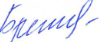 «18» июня 2021г.Утвержденаприказом  по МБОУ «Айдарская средняя общеобразовательная школа им. Б.Г.Кандыбина»№227  от «31» августа 2021 г.Количество контрольных работКлассКлассКоличество контрольных работ1011Контрольное сочинение11Мини-проект11Итого 22№п/пНаименование раздела и темыКоличество часов1Вводное занятие12Родной (русский) язык и разновидности его употребления83Стилистические возможности языковых средств родного (русского) языка94Коммуникативно-эстетические возможности родного (русского) языка75Языковая культура как показатель духовно-нравственного развития личности86Итоговое занятие1Итого: 34№п/пНаименование раздела и темыКоличество часов1Введение.12Лингвостилистический анализ текста как средство изучения родного (русского) языка103Лингвостилистический анализ лирического текста104Лингвостилистический анализ прозаического текста125Итоговое занятие1Итого: 34